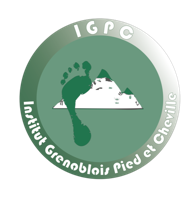 I/ Douleurs (40 points)II/ Fonction (45 points)III/ Déformation  (15 points)								Total =           / 100        Aucune40        Lègères, occasionnelles30        Moyennes, quotidiennes20        Sèveres, pratiquement permanentes0Limitation des activités :        Aucune limitation10        Pas de limitation des activités quotidiennes (travail)7        Limitation des activités quotidiennes et des loisirs4        Limitation majeur des activités quotidiennes et des loisirs0Type de chaussage :        Tout type de chaussures, pas de semelles ou autres inserts5        Chaussures confortables, semelles ou autres inserts3        Chaussures spéciales, orthopédique0Mobilités articulaires  MTP (flexion plantaire + dorsale) :        Normal à légèrement limitées ( > 75°)10        Limitation moyenne ( 30   74° )5        Limitation majeure ( < 30° )0Mobilités articulaires  IP ( flexion plantaire ) :        Aucune limitation5        Limitation majeur  ( < 10° )0Stabilité MTP-IP ( dans toutes les directions ) :        Stable5        Très instable, luxable0Ostéophytose  médiale :        Pas d’ostéophytose, ostéophytose non symptomatique5        Ostéophytose symptomatique0        Bon, Hallux bien aligné15        Notable, qq degrés de déformation, non symptomatique8        Importante, déformation évidente0